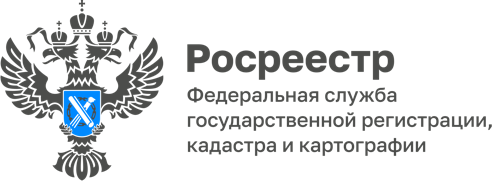 Статистика Управления Росреестра по Волгоградской области	В Управлении Росреестра по Волгоградской области обобщили статистические данные в учетно-регистрационной сфере за период с 15.08.2022 по 19.08.2022: - общее количество заявлений о государственном кадастровом учете                   и (или) государственной регистрации прав – 6 169, из них в электронном виде – 2 868, что составляет 46,5 % от общего количества заявлений;- общее количество заявлений о государственной регистрации договоров участия в долевом строительстве - 85, из них в электронном виде - 71, что составляет 83,5 % от общего количества заявлений;- количество объектов недвижимости, в отношении которых осуществлены государственный кадастровый учет и (или) государственная регистрация прав в рамках Федерального закона от 05.04.2021 № 79-ФЗ «О внесении изменений в отдельные законодательные акты Российской Федерации» («гаражная амнистия»): 11 земельных участков и 8 гаражей.При осуществлении государственного земельного надзора на территории Волгоградской области госземинспекторами Управления по состоянию на 24.08.2022 в рамках применения мер профилактики правонарушений направлено 155 предостережений о недопустимости нарушения обязательных требований земельного законодательства, что на 236,96% больше, чем за аналогичный период прошлого года (46), также проведено 16 профилактических визитов (АППГ-0).С уважением,Балановский Ян Олегович,Пресс-секретарь Управления Росреестра по Волгоградской областиMob: +7(937) 531-22-98E-mail: pressa@voru.ru